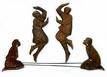 Forward BasicFace poles and hop in with right footHop in with left footHop out with right, lift leftPauseHop back left into polesHop back right into poles Hop out left, lift rightPause 